Town of Porter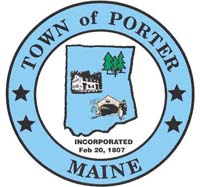 Selectmen’s Office									71 Main StreetPorter, Maine 04068Phone:  207-625-8344Fax:       207-625-4120Web:    www.portermaine.orgSeptember 13, 2017To: Porter ResidentsHi All, it’s been awhile since we’ve sent a letter and we just want to give you an update on the projects we’ve been working on.The town office is now complete and we are happy to say it came in under budget.  The new town office should be open within the next two weeks for business.  We hope to have an open house in October.  Please watch Your Weekly Shopping Guide for the date.The harvesting on the town property was done by R.C. McLucas which went well.   Reader Forest Management was the forester in charge and that is also complete with anticipated revenues higher than what was quoted.  The Town of Porter has received $71,051 to date.Tax bills have been sent out for the 2017 tax year.  If you have any questions or comments related to your bill, please feel free to contact the Town Office.We are in the process of scheduling some upcoming meetings to discuss future road closures to winter maintenance.  Those meetings will be published in Your Weekly Shopping Guide and on the web site (www.portermaine.org).  We would love to have your feedback.We have had several incidents of dogs running free lately, and the Animal Control Officer and the State Police have been involved.   Please be advised that your dogs must be on a leash, fenced in, or under direct voice control of the owner.  Only hunting dogs can run free, and only while hunting.  Porter's Animal Control Officer is Cindy Eaton her contact information is: Cindy Eaton, Tel:  207-890-5313, Email: eshomestead32@gmail.com. Contact her for any domestic animal problems.Don’t forget winter is coming.  Plow trucks need turnarounds, keep your mailboxes back, let’s work together to make this as easy as possible.  To conform to Maine Department of Transportation and United States Postal Service guidelines, we have adopted a mail box policy for roadside mailboxes.  To view this policy, please visit http://www.portermaine.org/town-news---notices.html and scroll down to click on the red button.If you would like to receive the Porter newsletters via e-mail you can sign up at www.portermaine.org.  Just scroll to the bottom of the page and enter your information, or you can sign up at the Town Office.Rob, Ron, and BrentPorter Selectmen